ALCALDIA MUNICIPAL DE USULUTÁN Entrega de alimentos en Colonia Santa Elena, Usulután, como parte de la ayuda humanitaria que se está brindando a las comunidades en esta emergencia nacional.Fecha de Entrega: viernes 08 de mayo 2020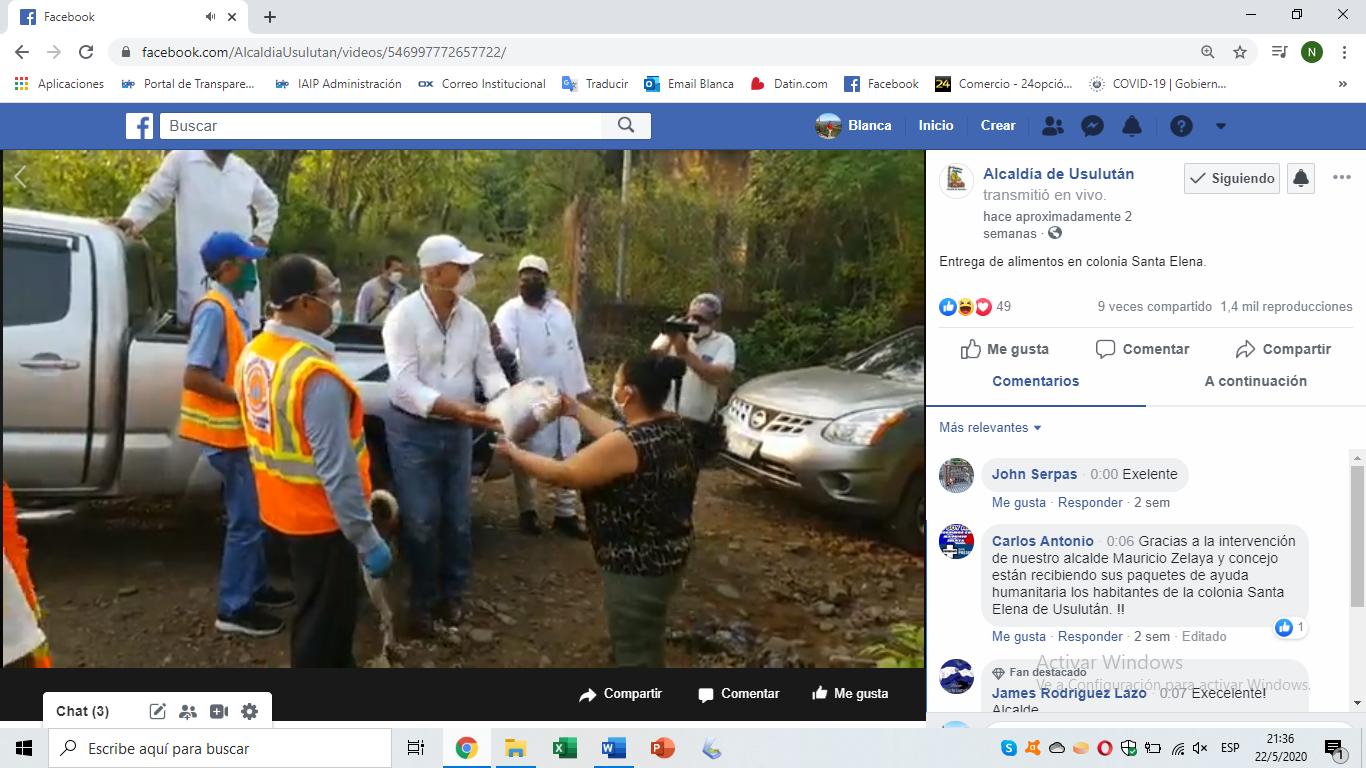 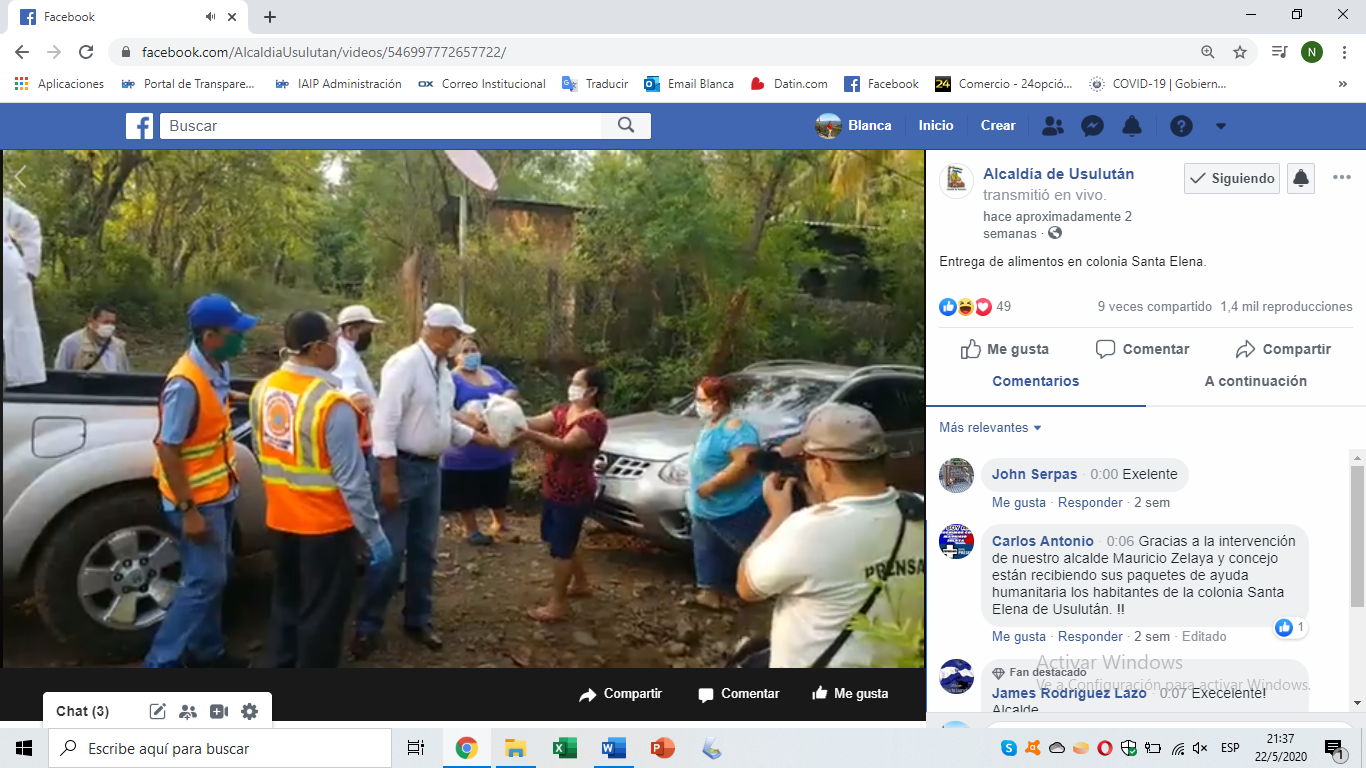 